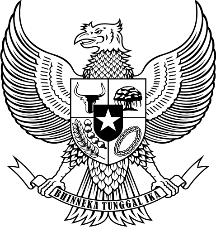 BUPATI KARANGANYAR                                         PROVINSI JAWA TENGAHRANCANGANPERATURAN DAERAH KABUPATEN KARANGANYARNOMOR …… TAHUN ……TENTANGPERUBAHAN ATAS PERATURAN DAERAH NOMOR 17 TAHUN 2015 TENTANG PENGELOLAAN KEUANGAN DAN ASET DESADENGAN RAHMAT TUHAN YANG MAHA ESABUPATI KARANGANYAR,PENJELASANATAS RANCANGAN PERATURAN DAERAH KABUPATEN KARANGANYARNOMOR …. TAHUN 2022 TENTANGPERUBAHAN ATAS PERATURAN DAERAH NOMOR 17 TAHUN 2015 TENTANG PENGELOLAAN KEUANGAN DAN ASET DESAUMUMPengundangan Undang-Undang Nomor 11 Tahun 2020 tentang Cipta Kerja yang mengubah Undang-Undang Nomor 6 Tahun 2014 tentang Desa, dengan pengundangan Peraturan Pemerintah Nomor 11 Tahun 2019 tentang Perubahan Kedua atas Peraturan Pemerintah Nomor 43 Tahun 2014 tentang Peraturan Pelaksanaan Undang-Undang Nomor 6 Tahun 2014 tentang Desa, serta pengundangan Peraturan Menteri Dalam Negeri Nomor 20 Tahun 2018 tentang Pengelolaan keuangan Desa yang mencabut Peraturan Menteri Dalam Negeri Nomor 113 Tahun 2014 tentang Pengelolaan Keuangan Desa berakibat pada perubahan beberapa ketentuan tentang pengelolaan keuangan Desa.Dalam rangka menyesuaikan perubahan ketentuan peraturan Perundang-undangan di tingkat pusat, maka perlu mengubah Peraturan Daerah Kabupaten Karanganyar Nomor 17 Tahun 2015 tentang Pengelolaan Keuangan dan Aset Desa.PASAL DEMI PASAL
Pasal I
         Cukup jelas.
Pasal II
         Cukup jelas.TAMBAHAN LEMBARAN DAERAH KABUPATEN KARANGANYAR NOMOR …. Menimbang:a.bahwa salah satu upaya pembangunan di Desa adalah Pengelolaan Keuangan dan Aset Desa yang transparan dan akuntabel;b.bahwa guna ketertiban pengelolaan keuangan dan aset Desa perlu mengatur pedoman pengelolaan keuangan dan aset desa yang disesuaikan dengan perkembangan masyarakat dan peraturan perundang-undangan yang berlaku;c.bahwa dengan diundangkannya Peraturan Menteri Dalam Negeri Nomor 20 Tahun 2018 tentang Pengelolaan Keuangan Desa maka Peraturan Daerah Kabupaten Karanganyar Nomor 17 Tahun 2015 tentang Pengelolaan Keuangan dan Aset Desa perlu diubah; d.bahwa berdasarkan pertimbangan sebagaimana dimaksud dalam huruf a, huruf b, dan huruf c di atas perlu menetapkan Peraturan Daerah tentang Perubahan atas Peraturan Daerah Kabupaten Karanganyar Nomor 17 Tahun 2015 tentang Pengelolaan Keuangan dan Aset Desa;Mengingat:1.Pasal 18 ayat (6) Undang-Undang Dasar Negara Republik Indonesia Tahun 1945;2.Undang-Undang Nomor 13 Tahun 1950 tentang Pembentukan Daerah-Daerah Kabupaten dalam Lingkungan Provinsi Jawa Tengah (Berita Negara Republik Indonesia Tahun 1950 Nomor 42);3.Undang-Undang Nomor 6 Tahun 2014 tentang Desa (Lembaran Negara Republik Indonesia Tahun 2014      Nomor 7, Tambahan Lembaran Negara Republik Indonesia Nomor 5495) sebagaimana telah diubah beberapa kali terakhir dengan Peraturan Pemerintah Pengganti Undang-Undang Nomor 2 Tahun 2022 tentang Cipta Kerja (Lembaran Negara Republik Indonesia Tahun 2022 Nomor 238, Tambahan Lembaran Negara Republik Indonesia Nomor 6841);4.Undang-Undang Nomor 23 Tahun 2014 tentang Pemerintahan Daerah (Lembaran Negara Republik Indonesia Tahun 2014 Nomor 244, Tambahan Lembaran Negara Republik Indonesia Nomor 5587), sebagaimana telah diubah beberapa kali terakhir dengan Undang-Undang 11 Tahun 2020 tentang Cipta Kerja (Lembaran Negara Republik Indonesia Tahun 2020 Nomor 245, Tambahan Lembaran Negara Republik Indonesia 6573);5.Peraturan Daerah Kabupaten Karanganyar Nomor 17 Tahun 2015 tentang Pengelolaan Keuangan dan Aset Desa (Lembaran Daerah Kabupaten Karanganyar Tahun 2015 Nomor 17, Tambahan Lembaran Daerah Kabupaten Karangnyar Nomor 42);Dengan Persetujuan BersamaDEWAN PERWAKILAN RAKYAT DAERAH KABUPATEN KARANGANYARdanBUPATI KARANGANYARMEMUTUSKAN:Dengan Persetujuan BersamaDEWAN PERWAKILAN RAKYAT DAERAH KABUPATEN KARANGANYARdanBUPATI KARANGANYARMEMUTUSKAN:Dengan Persetujuan BersamaDEWAN PERWAKILAN RAKYAT DAERAH KABUPATEN KARANGANYARdanBUPATI KARANGANYARMEMUTUSKAN:Dengan Persetujuan BersamaDEWAN PERWAKILAN RAKYAT DAERAH KABUPATEN KARANGANYARdanBUPATI KARANGANYARMEMUTUSKAN:Menetapkan:PERATURAN DAERAH TENTANG PERUBAHAN ATAS PERATURAN DAERAH NOMOR 17 TAHUN 2015 TENTANG PENGELOLAAN KEUANGAN DAN ASET DESA.PERATURAN DAERAH TENTANG PERUBAHAN ATAS PERATURAN DAERAH NOMOR 17 TAHUN 2015 TENTANG PENGELOLAAN KEUANGAN DAN ASET DESA.Pasal IBeberapa ketentuan dalam Peraturan Daerah Kabupaten Karanganyar Nomor 17 Tahun 2015 tentang Pengelolaan Keuangan dan Aset Desa (Lembaran Daerah Kabupaten Karanganyar Tahun 2015 Nomor 17, Tambahan Lembaran Daerah Kabupaten Karanganyar Nomor 42) diubah sebagai berikut: Ketentuan  Pasal  1  diubah sehingga  berbunyi  sebagai berikut:Pasal 1Dalam Peraturan Daerah ini yang dimaksud dengan : Pasal IBeberapa ketentuan dalam Peraturan Daerah Kabupaten Karanganyar Nomor 17 Tahun 2015 tentang Pengelolaan Keuangan dan Aset Desa (Lembaran Daerah Kabupaten Karanganyar Tahun 2015 Nomor 17, Tambahan Lembaran Daerah Kabupaten Karanganyar Nomor 42) diubah sebagai berikut: Ketentuan  Pasal  1  diubah sehingga  berbunyi  sebagai berikut:Pasal 1Dalam Peraturan Daerah ini yang dimaksud dengan : Ketentuan  Pasal  7  diubah sehingga  berbunyi  sebagai berikut:Pasal 7Kepala Desa adalah PKPKD dan mewakili Pemerintah Desa dalam kepemilikan kekayaan milik Desa yang dipisahkan.Kepala Desa selaku PKPKD sebagaimana dimaksud pada ayat (1), mempunyai kewenangan :menetapkan kebijakan tentang pelaksanaan APB Desa;menetapkan kebijakan tentang pengelolaan Barang Milik Desa;melakukan tindakan yang mengakibatkan pengeluaran atas beban APBDesa;menetapkan PPKD;menyetujui DPA, DPPA, dan DPAL;menyetujui RAK Desa; danmenyetujui SPP.Dalam melaksanakan kekuasaan Pengelolaan Keuangan Desa sebagaimana dimaksud pada ayat (2), Kepala Desa mendelegasikan sebagian kekuasaannya kepada PPKD.PPKD sebagaimana dimaksud pada ayat (3) berasal dari Perangkat Desa, terdiri dari :Sekretaris Desa;Kepala Urusan dan Kepala Seksi; danKepala Urusan keuangan.Pelimpahan sebagian kekuasaan PKPKD kepada PPKD ditetapkan dengan Keputusan Kepala Desa.Sekretaris Desa sebagaimana dimaksud pada ayat (4) huruf a bertindak selaku koordinator PPKD.Kepala Urusan dan Kepala Seksi sebagaimana dimaksud pada ayat (4) huruf b bertindak sebagai pelaksana kegiatan anggaran sesuai dengan bidangnya. Kepala Urusan keuangan sebagai mana dimaksud pada ayat (4) huruf c melaksanakan fungsi sebagai Bendahara Desa. Ketentuan  Pasal  7  diubah sehingga  berbunyi  sebagai berikut:Pasal 7Kepala Desa adalah PKPKD dan mewakili Pemerintah Desa dalam kepemilikan kekayaan milik Desa yang dipisahkan.Kepala Desa selaku PKPKD sebagaimana dimaksud pada ayat (1), mempunyai kewenangan :menetapkan kebijakan tentang pelaksanaan APB Desa;menetapkan kebijakan tentang pengelolaan Barang Milik Desa;melakukan tindakan yang mengakibatkan pengeluaran atas beban APBDesa;menetapkan PPKD;menyetujui DPA, DPPA, dan DPAL;menyetujui RAK Desa; danmenyetujui SPP.Dalam melaksanakan kekuasaan Pengelolaan Keuangan Desa sebagaimana dimaksud pada ayat (2), Kepala Desa mendelegasikan sebagian kekuasaannya kepada PPKD.PPKD sebagaimana dimaksud pada ayat (3) berasal dari Perangkat Desa, terdiri dari :Sekretaris Desa;Kepala Urusan dan Kepala Seksi; danKepala Urusan keuangan.Pelimpahan sebagian kekuasaan PKPKD kepada PPKD ditetapkan dengan Keputusan Kepala Desa.Sekretaris Desa sebagaimana dimaksud pada ayat (4) huruf a bertindak selaku koordinator PPKD.Kepala Urusan dan Kepala Seksi sebagaimana dimaksud pada ayat (4) huruf b bertindak sebagai pelaksana kegiatan anggaran sesuai dengan bidangnya. Kepala Urusan keuangan sebagai mana dimaksud pada ayat (4) huruf c melaksanakan fungsi sebagai Bendahara Desa. Ketentuan Pasal 19 diubah sehingga  berbunyi  sebagai berikut:Pasal 19Belanja Desa yang ditetapkan dalam APBDesa digunakan dengan ketentuan: paling sedikit 70% (tujuh puluh persen) dari jumlah anggaran belanja Desa digunakan untuk mendanai : penyelenggaraan Pemerintahan Desa termasuk belanja operasional Pemerintah Desa dan insentif rukun tetangga dan rukun warga;pelaksanaan pembangunan Desa;pembinaan kemasyarakatan Desa; danpemberdayaan masyarakat Desa.  paling banyak 30% (tiga puluh persen) dari jumlah anggaran belanja Desa, digunakan untuk : penghasilan tetap dan tunjangan Kepala Desa, Sekretaris Desa, dan Perangkat Desa lainnya; dan tunjangan dan operasional BPD.Perhitungan belanja Desa sebagaimana dimaksud pada ayat (1) diluar pendapatan yang bersumber dari hasil pengelolaan tanah bengkok.Hasil pengelolaan tanah bengkok atau sebutan lain sebagaimana dimaksud pada ayat (2) dapat digunakan untuk tambahan tunjangan Kepala Desa dan Perangkat Desa selain penghasilan tetap dan tunjangan Kepala Desa dan Perangkat Desa sebagaimana dimaksud pada ayat (1) huruf b angka 1. Ketentuan lebih lanjut mengenai hasil pengelolaan tanah bengkok sebagaimana dimaksud pada ayat (3) diatur dengan Peraturan Bupati. Dalam hal proporsi belanja Desa dalam APBDesa sebagaimana dimaksud pada ayat (1) belum dapat dilaksanakan, maka berdasarkan evaluasi Rancangan Peraturan Desa tentang APBDesa oleh Bupati, Desa menyesuaikan proporsi belanja Desa sesuai kemampuan keuangan Desa. Ketentuan Pasal 19 diubah sehingga  berbunyi  sebagai berikut:Pasal 19Belanja Desa yang ditetapkan dalam APBDesa digunakan dengan ketentuan: paling sedikit 70% (tujuh puluh persen) dari jumlah anggaran belanja Desa digunakan untuk mendanai : penyelenggaraan Pemerintahan Desa termasuk belanja operasional Pemerintah Desa dan insentif rukun tetangga dan rukun warga;pelaksanaan pembangunan Desa;pembinaan kemasyarakatan Desa; danpemberdayaan masyarakat Desa.  paling banyak 30% (tiga puluh persen) dari jumlah anggaran belanja Desa, digunakan untuk : penghasilan tetap dan tunjangan Kepala Desa, Sekretaris Desa, dan Perangkat Desa lainnya; dan tunjangan dan operasional BPD.Perhitungan belanja Desa sebagaimana dimaksud pada ayat (1) diluar pendapatan yang bersumber dari hasil pengelolaan tanah bengkok.Hasil pengelolaan tanah bengkok atau sebutan lain sebagaimana dimaksud pada ayat (2) dapat digunakan untuk tambahan tunjangan Kepala Desa dan Perangkat Desa selain penghasilan tetap dan tunjangan Kepala Desa dan Perangkat Desa sebagaimana dimaksud pada ayat (1) huruf b angka 1. Ketentuan lebih lanjut mengenai hasil pengelolaan tanah bengkok sebagaimana dimaksud pada ayat (3) diatur dengan Peraturan Bupati. Dalam hal proporsi belanja Desa dalam APBDesa sebagaimana dimaksud pada ayat (1) belum dapat dilaksanakan, maka berdasarkan evaluasi Rancangan Peraturan Desa tentang APBDesa oleh Bupati, Desa menyesuaikan proporsi belanja Desa sesuai kemampuan keuangan Desa.                            Pasal IIPeraturan Bupati petunjuk pelaksanaan atas Peraturan Daerah ini ditetapkan paling lambat 1 (satu) tahun setelah Peraturan Daerah ini ditetapkan.Peraturan Daerah ini mulai berlaku pada tanggal
diundangkan.Agar setiap orang mengetahuinya, memerintahkanpengundangan Peraturan Daerah ini dengan penempatannya dalam Lembaran Daerah Kabupaten Karanganyar.                           Pasal IIPeraturan Bupati petunjuk pelaksanaan atas Peraturan Daerah ini ditetapkan paling lambat 1 (satu) tahun setelah Peraturan Daerah ini ditetapkan.Peraturan Daerah ini mulai berlaku pada tanggal
diundangkan.Agar setiap orang mengetahuinya, memerintahkanpengundangan Peraturan Daerah ini dengan penempatannya dalam Lembaran Daerah Kabupaten Karanganyar.Telah dikoordinasikanTelah dikoordinasikanDitetapkan di KaranganyarPejabatParafpada tanggal 1.	Asisten Pemerintahan dan KesraBUPATI KARANGANYAR,       JULIYATMONO2.	Kepala DispermadesBUPATI KARANGANYAR,       JULIYATMONO3.   Sekretaris DispermadesBUPATI KARANGANYAR,       JULIYATMONODiundangkan di Karanganyarpada tanggal SEKRETARIS DAERAH KABUPATEN KARANGANYAR, SUTARNOLEMBARAN DAERAH KABUPATEN KARANGANYAR TAHUN …… NOMOR …….NOREG PERATURAN DAERAH KABUPATEN KARANGANYAR,PROVINSI JAWA TENGAH : (…………/…………..) 